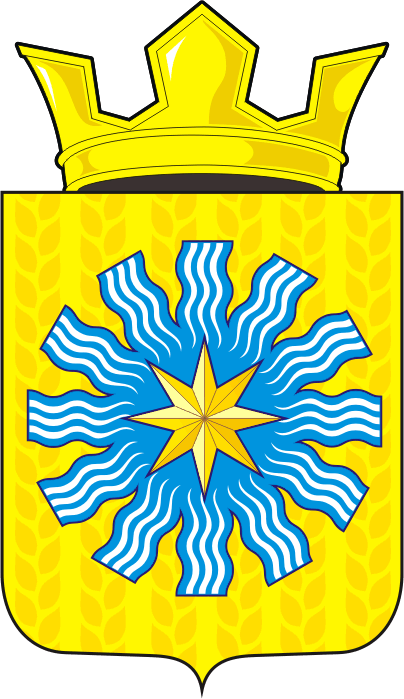 АДМИНИСТРАЦИЯ АЛЕКСАНДРОВСКОГО СЕЛЬСОВЕТАСАРАКТАШСКОГО РАЙОНА ОРЕНБУРГСКОЙ ОБЛАСТИП О С Т А Н О В Л Е Н И Е_________________________________________________________________________________________________________28.11.2018		           	с. Вторая Александровка                           № 54-пО проведении публичных слушанийпо внесению изменений в Правила землепользованияи застройки муниципального образованияАлександровский сельсовет Саракташского района   В соответствии со статьей 4 Федерального закона от 29.12.2004 года № 191-ФЗ «О введении в действие Градостроительного кодекса Российской федерации», статьями 31,32,33 Градостроительного кодекса Российской Федерации, ст. 28 Федерального закона Российской Федерации от 06.10.2003 г. № 131-ФЗ «Об общих принципах организации местного самоуправления в Российской Федерации», ст. 14 Устава муниципального образования Александровский  сельсовет Саракташского района Оренбургской области, Положением о публичных слушаниях, утвержденным решением Совета депутатов муниципального образования Александровский сельсовет Саракташского района № 6 от 22.11.2005 г.1. Провести публичные слушания по внесению изменений в Правила  землепользования и застройки муниципального образования Александровский  сельсовет Саракташского района:- 7 декабря 2018 года  в 17 часов 10 минут в здании Александровского Дома Культуры.2. Контроль за исполнением данного постановления и организацию проведения публичных слушаний оставляю за собой.3. Постановление  вступает в силу после его обнародования и подлежит размещению на официальном сайте муниципального образования Александровский сельсовет в сети «Интернет».Глава Александровского сельсовета                                         Е.Д. РябенкоРазослано: администрации сельсовета, прокуратуре района, на официальный сайт, в дело.